7-ое заседание 27-го созыва          ҠАРАР                     03 марта 2016 года №42                  РЕШЕНИЕИнформация главы сельского поселения о работе Совета и администрации сельского поселения Казанчинский сельсовет муниципального района Аскинский район Республики Башкортостан за 2015 годЗаслушав и обсудив информацию главы сельского поселения о работе Совета и администрации сельского поселения Казанчинский сельсовет муниципального района Аскинский район  Республики Башкортостан за 2015 год, Совет сельского поселения Казанчинский сельсовет муниципального района Аскинский район Республики Башкортостан РЕШИЛ:1. Информацию главы сельского поселения о работе Совета и администрации сельского поселения Казанчинский сельсовет муниципального района Аскинский район Республики Башкортостан за 2015 год принять к сведению.2. Работу главы и администрации сельского поселения за 2015 год признать удовлетворительной.3. Считать приоритетными задачами Совета, главы и администрации сельского поселения на 2016 год:дальнейшее совершенствование работы Совета и администрации сельского поселения по решению вопросов местного значения;обеспечение динамичного социально-экономического развития территории сельского поселения;4. Настоящее решение вступает в силу со дня принятия.Глава сельского поселения Казанчинский сельсовет                                               Р.Т.Киямов                                                                                                                                                                                                                                                                                                                                                                                           Башҡортостан РеспубликаһыАсҡын районы муниципаль районының Ҡаҙансы ауыл советыауыл биләмәһесоветы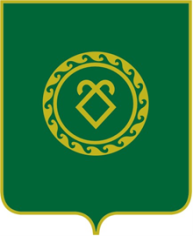 СОВЕТсельского поселенияКазанчинский сельсоветмуниципального районаАскинский районРеспублики Башкортостан